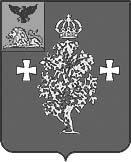 Управление образования администрации Борисовского районаОтдел оценки качества образованияАналитические материалыпо результатам мониторинга учебных достижений обучающихся по информатике в 8-х классах общеобразовательных учреждений Борисовского района в 2018 годуБорисовка, 2018ВведениеВ соответствии с приказом управления образования администрации Борисовского района от 11 декабря 2018 г. № 920 «О проведении мониторинга учебных достижений обучающихся 6,8 классов по отдельным предметам в общеобразовательных учреждениях Борисовского района»  отдел оценки качества образования управление образования администрации Борисовского района 19 декабря  2018 года провел мониторинг учебных достижений обучающихся по информатике в 8-х классах в тестовой форме.Цели мониторинга:развитие единого образовательного пространства района,совершенствование районной системы оценки качества образования, своевременное выявление проблем в образовании и создание условий для их ликвидации.Исследования качества образования  проводились в МБОУ «Борисовская СОШ №1 им. А.М. Рудого». В общеобразовательной организаци с целью обеспечения самостоятельности выполнения работы и получения объективных результатов присутствовали уполномоченные представители управления образования администрации Борисовского района. Проверка работ осуществлялась независимой муниципальной комиссией, состав которой утверждался приказом управления образования администрации Борисовского района.Содержание диагностических работ соответствовало требованиям программ 8-го класса по информатике.  Результаты мониторинга учебных достижений обучающихся 8 классовпо информатике в общеобразовательных учреждениях Борисовского районаМониторинг учебных достижений обучающихся по информатике состоял из 9 заданий. Максимальное количество баллов за всю работу – 13 баллов. Мониторинг учебных достижений обучающихся по информатике выполняли 45 обучающихся, что составляет 86,5% от общего количества учеников 8-х классов МБОУ «Борисовская СОШ №1 им. А.М. Рудого»Абсолютное большинство обучающихся 8-х классов успешно справились с заданиями по информатике. Качество знаний составило 33,5 %. Процент успеваемости – 100 %. Средний балл 8,6 (приложение 1).На «5» работу выполнило 1 обучающийся; на «4» выполнили 14 шестиклассника; на «3» - 30.На основании вышеизложенного можно сделать следующие выводы:анализ успешности выполнения заданий в целом по району позволяет говорить о том, что обучающиеся справились с мониторингом учебных достижений обучающихся;Рекомендации:Изучить анализ результатов мониторинга учебных достижений обучающихся по информатике в разрезе Борисовского района до 29.12.2018 года.проанализировать результаты мониторинга учебных достижений обучающихся по информатике в разрезе каждого общеобразовательного учреждения до 29.12.2018 года;на основе проведенного анализа выявить проблемные зоны в подготовке мониторинга учебных достижений обучающихся по информатике, установить их причины  и разработать рекомендации по устранению выявленных проблемных зон до 10.01.2019 года;обсудить результаты мониторинга учебных достижений обучающихся на заседании районного методического объединения учителей информатики, уделив особое внимание анализу причин выявленных проблем,  до 10.01.2019 года;учесть результаты мониторинга учебных достижений обучающихся по информатике при распределении стимулирующей части фонда оплаты труда и выдвижении педагогов на присвоение квалификационной категории.Приложение 1.Сводный отчет о результатах районного мониторинга учебных достижений обучающихся по информатике в 8 классах  МБОУ «Борисовская СОШ №1 им. А.М. Рудого»№ п/пнаименование МОУУчителькол-во уч-ся выполнявших работусредняя отметка за к/рсредний баллmax баллmin баллкол-во "2"кол-во "3"кол-во "4"кол-во "5"качество знаний (в %)успеваемость (в %)1МБОУ "Борисовская СОШ № 1 им.  А.М. Рудого"Нечаев Р.В.;          8 АГаплевская Е.Н.   8 Б233,281070185022100МБОУ "Борисовская СОШ № 1 им.  А.М. Рудого"Нечаев Р.В.;          8 АГаплевская Е.Н.   8 Б223,59,31370129145100